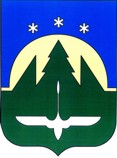 Городской округ Ханты-МансийскХанты-Мансийского автономного округа – ЮгрыПРЕДСЕДАТЕЛЬ ДУМЫ ГОРОДА ХАНТЫ-МАНСИЙСКАРАСПОРЯЖЕНИЕот 19 ноября 2021 года                                            	                                  № 15-рО поощрении Благодарственнымписьмом Председателя Думыгорода Ханты-Мансийска В соответствии с постановлением Председателя Думы города
Ханты-Мансийска от 20 ноября 2019 года № 19 «О Благодарственном письме Председателя Думы города Ханты-Мансийска»:Поощрить Благодарственным письмом Председателя Думы города
Ханты-Мансийска: 3а многолетнюю плодотворную работу на благо города
Ханты-Мансийска, общественную деятельность, направленную                                     на консолидированное функционирование органов местного самоуправления                  в работе с обращениями граждан Выдрину Галину Антоновну, депутата Думы города Ханты-Мансийска 6 созыва.Председатель Думыгорода Ханты-Мансийска			                                         К.Л. Пенчуков